‘The Yeomanry deliberately committed murder at Peterloo’. How far do you agree with this view? Use your own knowledge, Sources E, F and G and any other sources you find helpful to explain your answer.It is important to understand that evidence is essential for historians. However, evidence can vary in its treatment. Sometimes evidence can be very useful but sometimes evidence can be extremely misleading for historians. You need to think about the value of evidence very carefully, rather like a lawyer presenting in a court. Watch the video “” .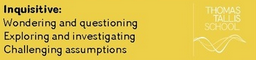 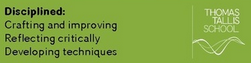 Getting started with the Mystery! Background contextual information. Explore and investigate this source and reflect on what you can learn about the events of 16th August 1819 at St Peters Fields Manchester.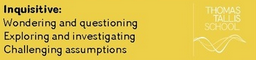 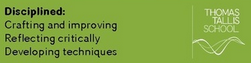 Historical background informationIn Britain in 1750, only 2.7 per cent of people had the vote. Many people were unhappy with their lives. They believed this would only get better if they could elect a Government, which would pass reforms to help them.People used a variety of methods to make their feelings known. Some were peaceful, such as producing pamphlets and newspapers, or setting up debating societies. Others used more violent methods, such as plots against the government. Demonstrations, were people gathered together to draw attention to their demands, were a popular method. In 1795 the government made meetings of over 50 people were illegal and taxes on newspapers made a number of Radical newspapers close down. In 1816 the government suspended the Habeas Corpus Act, which meant that they could imprison people without a trial.On 16th of August 1819 80 000 people met in St Peter’s Fields, Manchester. They went to hear speeches calling for political reform, such as the right for all men to vote and a free press. Magistrates ordered troops to arrest the main speaker, the radical Henry Hunt. In the panic eleven people were killed and hundreds of others were injured. Some people think that this event was a massacre by the local authority on innocent protestors. Others think that the crowd was intent on making trouble and that the cavalry and Magistrates were attempting to stop this.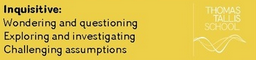 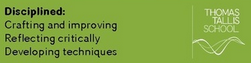 Read the sources of evidence carefully taking note of CTK and NOP so that you reflect critically and develop your technique in historical enquiry through exploration and investigation.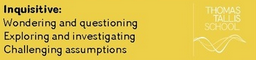 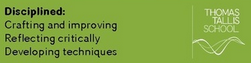 Activity 1..So, how can the sources be used to show that the troops were guilty of deliberate murder? Explore and investigate and develop technique.Look at each of the sources that your teacher has given you to analyse. Using the criteria make a positive case for each source that they can show the troops deliberately murdered.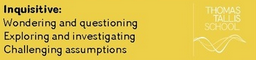 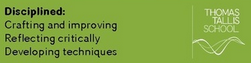 Development Activity 2...but how can the sources be used to show the troops were not guilty of deliberate murder? Challenge assumptions and reflect critically.Look at each of the sources again. This time you need to be more critical of the evidence. Using the criteria make a case for each source and that the troops were not guilty of deliberate murder. Development Activity 2 In pairs study the sources your teacher has given you again. Use them to complete your own copy of the table below. Share and compare with another pair.Here’s what the students do for their GCSE Paper for Historical Enquiry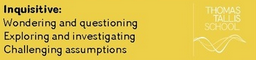 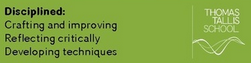 Question Number 1. Explore, investigate and develop technique.What can you learn from Source D about what it was like to be in the crowd at St Peters Fields Manchester 16th August 1819? Explain your answer using the source and your own knowledge.Target Source comprehension: inference (AO3A)From Source A I can learn that…because it shows…Furthermore I can  infer that…because it shows..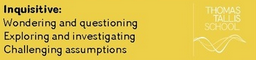 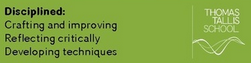 Question 2.  Explore, investigate and develop technique.What was the purpose of source A representation of the events at Peterloo? Explain your answer, using Source …. and your own knowledge.Target : knowledge recall & selection, key features & characteristics of periods studied, analysis of representations of history (AO1/AO2/AO3).There are several ways in which the author/artist Source A creates an impression of events at Peterloo.Firstly the author/artist  mentions /shows X. This creates the impression…...by...This is supported bySecondly, the author uses language/symbols such as Y. This creates the impression…...by..This is supported byFinally, the author uses language/symbols such as Z. This creates the impression…...by.. This is supported by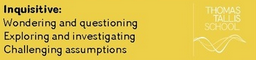 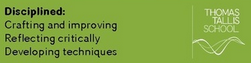 Question 3   Explore, investigate and develop technique.Why was the Manchester Mercury source G keen to turn their attention to the demonstrators as a cause of the events at Peterloo? Explain your answer, using Source G and your own knowledge.Target:  knowledge recall & selection, key features & causation in a historical context, source comprehension (AO1/AO2/AO3).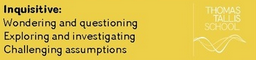 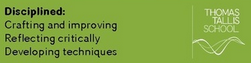 Question 4   Explore, investigate and develop technique.How reliable are Sources B and C as evidence of events at Peterloo? Explain your answer, using Sources B and C and your own knowledge.Target : knowledge recall and selection, key features and characteristics of period studied, evaluation of sources for reliability (AO1/AO2/AO3).IntroductionTo some extent, sources B is reliable both as information and as evidence for an historian studying events at Peterloo. For example (Use CTK and NOP). However source B as limitations to its reliability as information and as evidence for an historian studying events at Peterloo. For example (Use CTK and NOP).To some extent, sources C is reliable both as information and as evidence for an historian studying events at Peterloo. For example (Use CTK and NOP). However source I as limitations to its reliability as information and as evidence for an historian studying events at Peterloo. For example (Use CTK and NOP).A summary of the extent of reliability of both sources.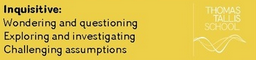 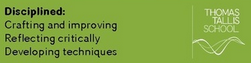 Question Number *5.  Explore, investigate and develop technique.Putting the analytical thinking together to reach a conclusion using the sources and your own knowledge.‘The yeomanry were guilty of deliberate murder at Peterloo in August 1819’  How far do you agree with this interpretation? Explain your answer, using your own knowledge and any sources you find helpful.Target : knowledge recall and selection, analysis of causation and key features of historical periods, reaching a judgement on representations and interpretations of history (AO1/AO2/AO3). Assessing QWC: For the highest mark in a level all criteria for the level, including those for QWC, must be met.IntroductionI totally agree/disagree, mostly agree/disagree with this comment because..There is evidence to support the view that the yeomanry were guilty of deliberate murder at Peterloo. For example..(Use CTK and NOP). Furthermore the evidence that suggests that the crowd were guilty is extremely misleading.  For example..(Use CTK and NOP). However there is evidence to support the view that the crowd was responsible for the events at Peterloo. For example..(Use CTK and NOP). Furthermore the evidence that suggests that the yeomanry was responsible is extremely misleading.  For example..(Use CTK and NOP). In conclusion I think.....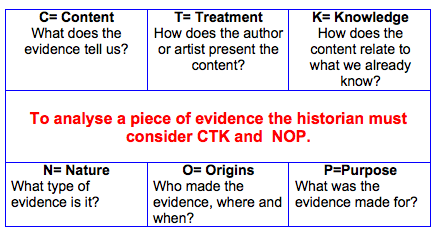 Source A The Peterloo Massacre 16th August 1819 by George Crulkshank October 1819 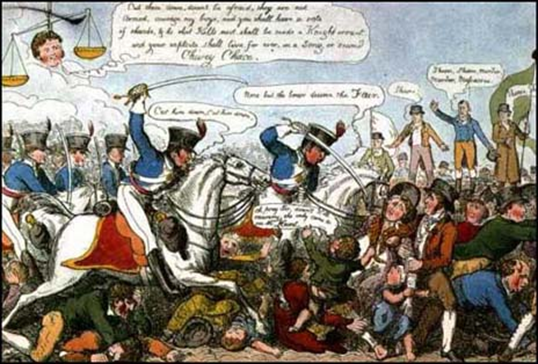 Content:           The letter tells us..Treatment:       The author presents the content as..Knowledge:     This view can be both confirmed and challenged..Nature :            This is a..Origins:            This was produced by....in place..at a time when..Purpose:          The purpose of this image was too...Source B From a statement by a witness, at the inquest into the death of John Lees, who died:`When I got to the end of Watson Street. I saw ten or twelve of the cavalry cutting at the people. An officer rode up to his own men and shouted. “For shame, gentlemen. What are you doing?” They stopped for a time, but as soon as the officer rode off they began again.’Source C By an officer of the cavalry, Lieutenant Joliffe:‘Although nine out of ten of the sword wounds were caused by the cavalry, it was a tribute to the patience of the troops that more wounds were not received. The largest number of injuries were from the pressure of the huge crowd in panic.’Content:        The letter tells us..Treatment:    The author presents the content as..Knowledge:  This view can be both confirmed and challenged..Nature :         This is a..Origins:          This was produced by....in place..at a time when..Purpose:       The purpose of this image was too...Content:        The letter tells us..Treatment:    The author presents the content as..Knowledge:  This view can be both confirmed and challenged..Nature :         This is a..Origins:          This was produced by....in place..at a time when..Purpose:       The purpose of this image was too....Source D From the memoirs of Samuel Bamford, a Lancashire Weaver, who was in the crowd. (1839)‘The Cavalry’s sabres were wielded to cut a way through naked held up hands and defenceless heads. Then chopped heads and wound-gaping skulls were seen. (the crowd fled) with screams, prayers and pleadings…women and tender youths were trampled…in ten minutes the field was empty. Over the whole field were strewn caps, bonnets, hats, shawls and shoes…trampled, torn and bloody.’Source E From an Article in The Courier (Newspaper) 18th August 1819:The event would have taken place without bloodshed if the mob had not attacked the soldiers with missiles. As a result, the cavalry charged in their own defence.Content:        The letter tells us..Treatment:    The author presents the content as..Knowledge:  This view can be both confirmed and challenged..Nature :         This is a..Origins:          This was produced by....in place..at a time when..Purpose:       The purpose of this image was too....Content:        The letter tells us..Treatment:    The author presents the content as..Knowledge:  This view can be both confirmed and challenged..Nature :         This is a..Origins:          This was produced by....in place..at a time when..Purpose:       The purpose of this image was too...Source F Some of the casualties which were recorded afterwards:Elizabeth Adshead - Trampled on by the crowd.William Alcock - Right arm cut by a soldier’s sword.Thomas Blumstone - Both arms broken. Unlikely to walk again.Source G From an article in the Manchester Mercury (Newspaper):‘The events of yesterday will bring shame upon (Henry) Hunt …and the anger of many a sorrowing family. They ignored the warnings of the Magistrates, organised a huge crowd and stirred up the people with extreme language. The necessary action of the troops has led, we regret to say, to some deaths and many very serious accidents.’Content:        The letter tells us..Treatment:    The author presents the content as..Knowledge:  This view can be both confirmed and challenged..Nature :         This is a..Origins:          This was produced by....in place..at a time when..Purpose:       The purpose of this image was too...Content:        The letter tells us..Treatment:    The author presents the content as..Knowledge:  This view can be both confirmed and challenged..Nature :         This is a..Origins:          This was produced by....in place..at a time when..Purpose:       The purpose of this image was too....Source H A commemorative plaque to the events at St Peter’s Fields Manchester 16th August 1819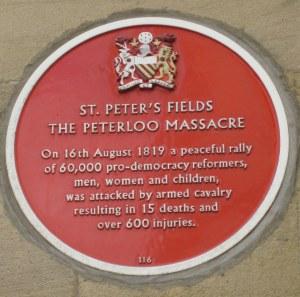 Source I  Based on a Magistrate talking after the event:‘They came with the banners of death, thereby showing they meant to overthrow the government…. Reformers ought to be hanged.’Content:        The letter tells us..Treatment:    The author presents the content as..Knowledge:  This view can be both confirmed and challenged..Nature :         This is a..Origins:          This was produced by....in place..at a time when..Purpose:       The purpose of this image was too....Content:        The letter tells us..Treatment:    The author presents the content as..Knowledge:  This view can be both confirmed and challenged..Nature :         This is a..Origins:          This was produced by....in place..at a time when..Purpose:       The purpose of this image was too...SourceThis source of evidence is useful to the historian because..A CTK12NOP12B CTK12NOP12DCTK12NOP12 FCTK12NOP12HCTK12NOP1SourceThe historian should be cautious before accepting the evidence because..C CTK12NOP12ECTK12NOP12GCTK12NOP12 ICTK12NOP12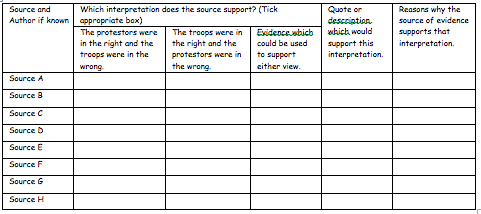 LevelMarkDescriptor1 Comprehension.1Answer selects relevant detail(s) from the source.2 Unsupported inference.2–3Valid inference(s) are offered, but without support from the source.3 Supported inference4–6Valid inference(s) are made and supported from the source.One well-developed point may score a maximum of 5.LevelMarkDescriptor1 Simple statement about the representation.1–2EITHER    Valid comment is offered about the representation but without support from the source.OR     Answer identifies detail(s) or information from the presentation, but relevance to the intended purpose is not identified.2 Supported statement, comprehending the representation.3–5Valid comment about the purpose of the representation is offered and linked to details in the content of the source.Award top of level to candidates who identify the purpose of the representation using detail from both content AND own knowledge of the historical context.3 Explained purpose, analysing the representation.6–8Analysis of the treatment or selection of the content of the representation is used to explain its purpose.    Maximum 6 marks for answers which do not make explicit use of own knowledge of the historical context.LevelMarkDescriptor1 Simple statements.1–3EITHER     Answer consists of simple statements from the source.OR      Answer consists of simple statements based on additional knowledge without reference to the source.2 Supported statements.4–7Statements are supported by information from the source and/or additional knowledge. Maximum 5 marks for answers, which do not use both source and additional knowledge.3 Developed explanation.8–10Answer uses the source and precise own knowledge. NB: No access to Level 3 for answers that do not include additional knowledge.LevelMarkDescriptor1 Judgement based on simple valid criteria.1–3Comments based on subject/amount of detail, or assumed reliability because of time/nature /origins of the source.   Maximum 2 marks for use of one source only2 Judgement is based on the reliability of sources’ information or an evaluation of the nature or authorship of sources.4–7EITHER       Answer focuses on details which can be corroborated or challenged.OR              Answer focuses on how reliable/representative/authoritative the source is.Maximum 5 marks if Level 2 criteria are met for only one source.Maximum 6 marks if answer does not use own knowledge of the context.3 Judgement combines both elements of Level 2 to assess the reliability of the sources for the specific enquiry8–10Answer considers the reliability of the information, taking into account an aspect of its nature (ie how reliable/representative/ authoritative/comprehensive it is).Maximum 8 marks if own knowledge of the historical context is not explicitly used, or if Level 3 criteria are met for one source only.Totally agree with some minor qualifications regarding the XXX.Mostly agree with some major qualifications regarding the XXX.Mostly disagree with some major qualifications regarding XXX.Totally disagree with some minor qualifications regarding XXX.LevelMarkDescriptor1  Generalised answer.1–4EITHER     Answer offers valid undeveloped comment to support or counter the interpretation, without direct support from sources or additional knowledge.OR     Selects details from the sources which support or counter the interpretation, but without direct linkage to the question. QWC Writing communicates ideas using everyday language and shows some selection of material but the response lacks clarity and organisation. The candidate spells, punctuates and uses the rules of grammar with limited accuracy.2 Supported answer, linking the interpretation to relevant detail.5–8Answer offers a judgement which agrees with or counters the interpretation and links to relevant details from sources and/or additional knowledge.QWCWriting communicates ideas using a limited range of historical terminology and showing some skills of selection and organisation of material, but passages lack clarity and organisation. The candidate spells, punctuates and uses some of the rules of grammar with general accuracy.3 Developed evaluation, agreeing or disagreeing with theinterpretation.9–12Answer reasons from the evidence to consider support and challenge of the claim. At this level the answer will be unbalanced and only points of agreement or disagreement with the interpretation will be convincingly explored.Maximum 10 marks for answers which do not include additional knowledge to support their argument.NB: No access to Level 3 for answers which do not use the sources.QWCWriting communicates ideas using historical terms accurately. Shows some direction and control in the organising of material. The candidate uses some of the rules of grammar appropriately and spells & punctuates with considerable accuracy, although some spelling errors may still be found.4 Sustained argument and evaluation, reviewingalternative views before giving a balanced judgement onthe interpretation 13–16Answer considers the evidence which supports the Interpretation and also considers evidence which suggests the other viewpoint. The evaluation of the interpretation is supported by precisely-selected evidence from the sources and additional knowledge.Reserve 15–16 marks for answers which also take into account the strength of the evidence from the provided sources when coming to an overall conclusion.NB: No access to Level 4 for answers which do not include additional knowledge.QWCWriting communicates ideas effectively, using a range of precisely-selected historical terms and organising information clearly and coherently. The candidate spells, punctuates and uses the rules of grammar with considerable accuracy, although some spelling errors may still be found.LevelSub LevelLevel descriptorLevel 8a I am confident atb I am secure inc I am beginning toThey select, organise and deploy relevant information to produce consistently well-structured narratives, descriptions and explanations, making appropriate use of dates and terms. Drawing on their historical knowledge and understanding, they use sources of information critically, carry out historical enquiries, and reach substantiated conclusions independently. Level 7a I am confident atb I am secure inc I am beginning toThey select, organise and use relevant information to produce well-structured narratives, descriptions and explanations, making appropriate use of dates and terms. Pupils show some independence in following lines of enquiry, using their knowledge and understanding to identify, evaluate and use sources of information critically. They sometimes reach substantiated conclusions independently.Level 6a I am confident atb I am secure inc I am beginning toThey select, organise and deploy relevant information to produce structured work, making appropriate use of dates and terms. Using their knowledge and understanding, they identify and evaluate sources of information, which they use critically to support conclusions Level 5a I am confident atb I am secure inc I am beginning toThey select and organise information to produce structured work, making appropriate use of terms. Using their knowledge and understanding, pupils are beginning to evaluate sources of information and identify those that are useful for particular tasks. Level 4a I am confident atb I am secure inc I am beginning toThey are beginning to produce structured work, making appropriate use of dates and terms. They are beginning to select and combine information from different sources.Level 3a I am confident atb I am secure inc I am beginning toThey use sources of information in ways that go beyond simple observations to answer questions. They use sources of information in ways that go beyond simple observations to answer questions about the past.KS3/4 ProgressChartHistoryAO1 Recall select and communicate Knowledge and understanding of history.AO2 Describe, explain, analyse and evaluate causes, consequences, changes, continuities and their significance.AO3a) Describe, explain, analyse and evaluate a) a range of source material.AO3b) Describe, explain, analyse and evaluate b) how different historical events have been interpreted and represented.ImaginativeUsing intuitionMaking connectionsPlaying with possibilitiesCollaborativeCo-operating appropriatelyGiving and receiving feedbackSharing the productInquisitiveWondering and questioningExploring and investigatingChallenging assumptionsImaginativeUsing intuitionMaking connectionsPlaying with possibilitiesDisciplinedCrafting and improvingReflecting criticallyDeveloping techniquesPersistentSticking with difficultyDaring to be differentTolerating uncertaintyDisciplinedCrafting and improvingReflecting criticallyDeveloping techniquesPersistentSticking with difficultyDaring to be differentTolerating uncertainty9A**Creatora. I am confident b. I am secure inc. I am beginning I can go beyond excelling in all of the qualities of this Assessment Objective, which are thoroughly explained in the Grade A descriptor.I craft and refine my work selecting a wide range of  sophisticated techniques with skill and flair. I critically reflect on my strengths and weaknesses, taking control of my learning.I can go beyond excelling in all of the qualities of this Assessment Objective, which are thoroughly explained in the Grade A descriptor.I collaborate creatively, regularly giving intelligent feedback and making excellent use of advice and guidance.I thrive on challenge and can manage uncertainty in the knowledge that this is essential for my creativity.I can go beyond excelling in all of the qualities of this Assessment Objective, which are thoroughly explained in the Grade A descriptor.I can creatively explore a range of ideas independently. I ask challenging questions that help me to generate my own investigations informed by detailed and imaginative research and analysis.I can go beyond excelling in all of the qualities of this Assessment Objective, which are thoroughly explained in the Grade A descriptor.I rely on my instincts to help me play with new ideas and create inventive connections in my learning.I thrive on challenge and can manage uncertainty in the knowledge that this is essential for my creativity. 8A*Creatora. I am confident b. I am secure inc. I am beginning I craft and refine my work selecting a wide range of  sophisticated techniques with skill and flair. I critically reflect on my strengths and weaknesses, taking control of my learning.I can go beyond excelling in all of the qualities of this Assessment Objective, which are thoroughly explained in the Grade A descriptor.I collaborate creatively, regularly giving intelligent feedback and making excellent use of advice and guidance.I thrive on challenge and can manage uncertainty in the knowledge that this is essential for my creativity.I can go beyond excelling in all of the qualities of this Assessment Objective, which are thoroughly explained in the Grade A descriptor.I can creatively explore a range of ideas independently. I ask challenging questions that help me to generate my own investigations informed by detailed and imaginative research and analysis.I can go beyond excelling in all of the qualities of this Assessment Objective, which are thoroughly explained in the Grade A descriptor.I rely on my instincts to help me play with new ideas and create inventive connections in my learning.I thrive on challenge and can manage uncertainty in the knowledge that this is essential for my creativity. I can go beyond excelling in all of the qualities of this Assessment Objective, which are thoroughly explained in the Grade A descriptor.7ACreatora. I am confident b. I am secure inc. I am beginning I craft and refine my work selecting a wide range of  sophisticated techniques with skill and flair. I critically reflect on my strengths and weaknesses, taking control of my learning.I can recall, select, organise and deploy detailed historical knowledge effectively and with consistency. I show thorough understanding of the historical periods, themes and topics studied. I communicate ideas using historical terms accurately and appropriately.I collaborate creatively, regularly giving intelligent feedback and making excellent use of advice and guidance.I thrive on challenge and can manage uncertainty in the knowledge that this is essential for my creativity.I can demonstrate understanding of the past through developed, reasoned and well-substantiated explanations. I make perceptive analyses of the key concepts, features and characteristics of the periods studied, and the interrelationships between them.I can creatively explore a range of ideas independently. I ask challenging questions that help me to generate my own investigations informed by detailed and imaginative research and analysis.I can evaluate and use critically a wide range of sources of information in an historical context to investigate historical questions, problems or issues independently, and reach reasoned and substantiated conclusions. I rely on my instincts to help me play with new ideas and create inventive connections in my learning. I thrive on challenge and can manage uncertainty in the knowledge that this is essential for my creativity.I can recognise and comment on how and why events, people and issues have been interpreted and represented in a wide range of different ways, and provide a thorough consideration of their value in the historical context.6BConstructora. I am confident b. I am secure inc. I am beginning I can confidently craft and refine my work. I can skilfully select and use a range of techniques. I am able to reflect on my strengths and weaknesses in detail.I can recall, select, organise and deploy historical knowledge with increasing accuracy and relevance. I show good understanding of the historical periods, themes and topics studied. I communicate ideas using historical terminology confidently.I collaborate effectively. I enjoy giving thoughtful feedback and I make good use of advice and guidance to improve my work.I can confidently manage to keep going when things are difficult. I understand that not knowing is part of the process of being creative and I enjoy taking risks.I can demonstrate understanding of the past through structured descriptions and explanations of the main concepts, features and characteristics of the periods studied with confidence. My descriptions are accurate and my explanations show good understanding of relevant causes, consequences and changes.I can confidently explore a range of ideas independently and ask challenging questions based on my careful research. I can carry out skilful analysis.I can confidently evaluate and use critically a range of sources of information in an historical context to investigate historical questions, problems or issues, and reach reasoned conclusions, which are well supported.I am confident in trusting my instincts. I enjoy playing with ideas and making thoughtful connections in my learning.I can confidently manage to keep going when things are difficult. I understand that not knowing is part of the process of being creative and I enjoy taking risks.I can confidently recognise and comment on how and why events, people and issues have been interpreted and represented in different ways, and provide reasoned consideration of their value in the historical context.5CConstructor  a. I am confident b. I am secure inc. I am beginning I can confidently craft and refine my work. I can skilfully select and use a range of techniques. I am able to reflect on my strengths and weaknesses in detail.I can recall, select, organise and deploy historical knowledge with accuracy and relevance. I show sound understanding of the historical periods, themes and topics studied. I communicate ideas using historical terminology appropriately.I collaborate effectively. I enjoy giving thoughtful feedback and I make good use of advice and guidance to improve my work.I can confidently manage to keep going when things are difficult. I understand that not knowing is part of the process of being creative and I enjoy taking risks.I can demonstrate understanding of the past through structured descriptions and explanations of the main concepts, features and characteristics of the periods studied. My descriptions are accurate and my explanations show understanding of relevant causes, consequences and changes.I can confidently explore a range of ideas independently and ask challenging questions based on my careful research. I can carry out skilful analysis.I can evaluate and use critically a range of sources of information in an historical context to investigate historical questions, problems or issues, and with some limited guidance, to reach reasoned conclusions.I can confidently explore a range of ideas independently and ask challenging questions based on my careful research. I can carry out skilful analysis.I am confident in trusting my instincts. I enjoy playing with ideas and making thoughtful connections in my learning.I can confidently manage to keep going when things are difficult. I understand that not knowing is part of the process of being creative and I enjoy taking risks.I can recognise and comment on how and why events, people and issues have been interpreted and represented in different ways, and provide an appropriate consideration of their value in the historical context.4 DExperimentera. I am confident b. I am secure inc. I am beginning I can craft and refine my work with increasing skill. I can competently use a range of techniques. I can reflect on my strengths and weaknesses with growing confidence.I can nearly always recall, select, organise and deploy historical knowledge with accuracy and relevance. I show mainly sound understanding of the historical periods, themes and topics studied. I communicate ideas using historical terminology appropriately.I often work well with others. I enjoy giving and receiving feedback which I use to improve my work. I am experimenting with a variety of ways to share my work.I am developing a range of ways to keep going when things are difficult. I am able to cope with not knowing and I try to take risksI can nearly always demonstrate understanding of the past through structured descriptions and explanations of the main concepts, features and characteristics of the periods studied. My descriptions are mainly accurate and my explanations show understanding of relevant causes, consequences and changes.I am developing the ability to explore a range of ideas independently and ask interesting questions that help me carry out more developed research and analysis.I am developing a range of ways to keep going when things are difficult. I am able to cope with not knowing and I try to take risks. I can nearly always evaluate and use critically a range of sources of information in an historical context to investigate historical questions, problems or issues, and with some limited guidance, to reach reasoned conclusions.I am able to trust my instincts. I can play with ideas and make some  interesting connections in my learning.I am developing a range of ways to keep going when things are difficult. I am able to cope with not knowing and I try to take risks. I can nearly always recognise and comment on how and why events, people and issues have been interpreted and represented in different ways, and provide an appropriate consideration of their value in the historical context.3EExperimentera. I am confident b. I am secure inc. I am beginning I can craft and refine my work with increasing skill. I can competently use a range of techniques. I can reflect on my strengths and weaknesses with growing confidence.I can confidently recall, select and organise some relevant historical knowledge to show some basic understanding of historical periods, themes and topics studied. I can confidently communicate ideas using everyday language.I often work well with others. I enjoy giving and receiving feedback which I use to improve my work. I am experimenting with a variety of ways to share my work.I am developing a range of ways to keep going when things are difficult. I am able to cope with not knowing and I try to take risks.I can confidently demonstrate understanding of the past through description of reasons, results and changes in relation to the events, people and issues studied. I can confidently provide limited descriptions of events, issues or periods, including characteristic ideas, beliefs and attitudes.I am developing the ability to explore a range of ideas independently and ask interesting questions that help me carry out more developed research and analysis.I can confidently understand sources of information and, taking them at their face value, begin to consider their usefulness for investigating historical issues and draw simple conclusions.I am able to trust my instincts. I can play with ideas and make some  interesting connections in my learning. I am developing a range of ways to keep going when things are difficult. I am able to cope with not knowing and I try to take risks.I can confidently identify some differences between ways in which events, people or issues have been represented and interpreted, and may identify some of the reasons for these.2FApprenticea. I am confident b. I am secure inc. I am beginning I am beginning to learn how to craft and refine my work. I am trying to use new techniques and reflect on my strengths and weaknesses.I can recall, select and organise some relevant historical knowledge to show some basic understanding of historical periods, themes and topics studied. I can communicate ideas using everyday language.I can work well with others. I can give and receive feedback with support which I sometimes use to improve my work. I am beginning to share my work.I am beginning to stick at things when they are difficult and I am getting better at coping with not knowing.I can demonstrate understanding of the past through description of reasons, results and changes in relation to the events, people and issues studied. I can provide limited descriptions of events, issues or periods, including characteristic ideas, beliefs and attitudes.I am beginning to explore ideas and ask questions. I have attempted some simple research and analysis.I can understand sources of information and, taking them at their face value, begin to consider their usefulness for investigating historical issues and draw simple conclusions.I am learning how to trust my instincts, I try to make connections in my learning.I am beginning to stick at things when they are difficult and I am getting better at coping with not knowing. I can identify some differences between ways in which events, people or issues have been represented and interpreted, and may identify some of the reasons for these.1  GApprentice a. I am confident b. I am secure inc. I am beginning I am beginning to learn how to craft and refine my work. I am trying to use new techniques and reflect on my strengths and weaknesses.I can sometimes recall, select and organise some relevant historical knowledge to show some basic understanding of historical periods, themes and topics studied. I can sometimes communicate ideas using everyday language.I can work well with others. I can give and receive feedback with support which I sometimes use to improve my work. I am beginning to share my work.I am beginning to stick at things when they are difficult and I am getting better at coping with not knowing.I can sometimes demonstrate understanding of the past through description of reasons, results and changes in relation to the events, people and issues studied. I can sometimes provide limited descriptions of events, issues or periods, including characteristic ideas, beliefs and attitudes.I am beginning to explore ideas and ask questions. I have attempted some simple research and analysis. I can sometimes understand sources of information and, taking them at their face value, begin to consider their usefulness for investigating historical issues and sometimes draw simple conclusions.I am learning how to trust my instincts, I try to make connections in my learning. I am beginning to stick at things when they are difficult and I am getting better at coping with not knowing. I can sometimes identify some differences between ways in which events, people or issues have been represented and interpreted, and may occasionally identify some of the reasons for these.WorkingTowardsI have produced very few ideas. I have attempted to some research.I have occasionally attempted to describe past events and developments.I have attempted to record very few of my ideas from thinking about sources..I am working towards understanding that the past has been represented in different ways.